Школу : 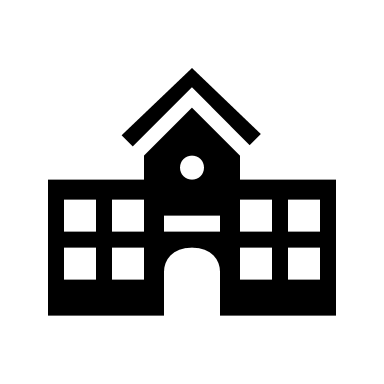 Nom de l’école : Працівники школи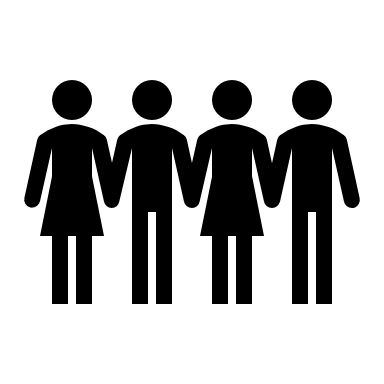 Personnel de l'écoleШкільні години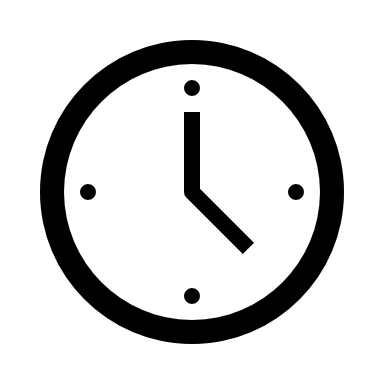 Horaires de l'écoleСпортивні заходи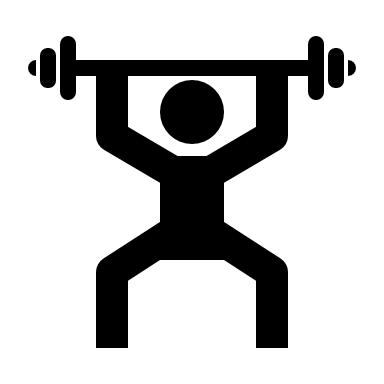 Activités sportivesОбладнання привезти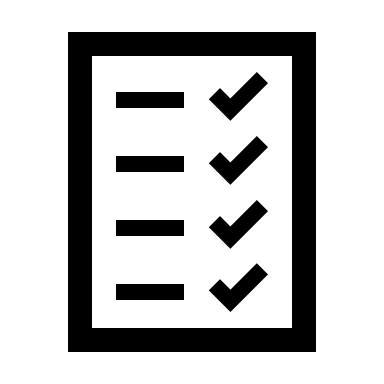 Matériel à apporterінший матеріал, який можна принестиAutre matériel pouvant être apporté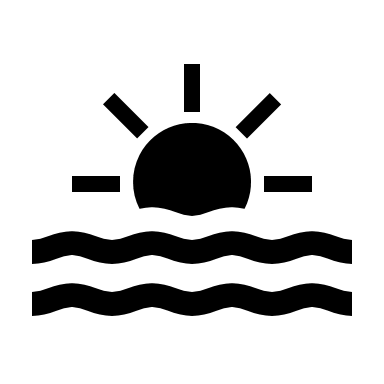 ВідпусткаVacancesУ п’ятницю, 30 травня 2025 р., студенти не будуть заняттями.Les élèves n’auront pas classe le vendredi 30 mai 2025.Адресаadresseтелефон téléphone05.@електронна пошта e-mailce.087……@ac-limoges.fr Режисер / Директор :Le directeur / La directriceім'я :NomІм'я:PrénomКлас : ClasseВчитель :L'enseignant / l’enseignanteім'я :NomІм'я:PrénomКлас : Classe : Вчитель :L'enseignant / l’enseignanteім'я :NomІм'я:PrénomКлас : Classe :няні:L'ATSEM (assistante maternelle)ім'я :NomІм'я:Prénomпонеділоквівтороксередачетверп'ятницяlundimardimercredijeudivendrediРанок matin8 :1512 :158 :1512 :15x8 :3011 :308 :3012 :00Вдень :Après-midi13 :2016 :1513 :20xРанок :Matin :ПонеділокlundiВівторокmardiСередаmercrediЧетверjeudiп'ятницяvendrediГімназіяGymnaseXXбасейнPiscineВдень : Après-midiПонеділокlundiВівторокmardiСередаmercrediЧетверjeudiп'ятницяvendrediГімназіяGymnaseбасейнPiscineX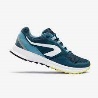 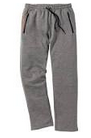 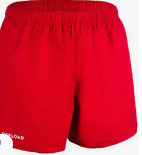 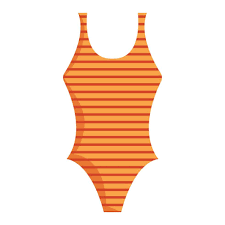 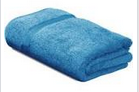 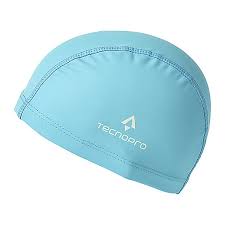 спортивне взуттяBasketбігові штаниJoggingшортиShortкупальникMaillot de bainсерветкаServietteШапочка для купання Bonnet de bainГімназіяGymnaseXXбасейнPiscineXXX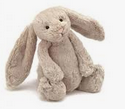 м'яка іграшкаDoudou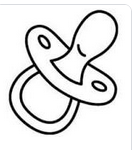 силіконова пустушка sucette en silicone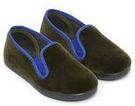 тапочкиChaussons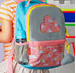 ПортфельSac d’école........................................Назад до школиRentrée scolaireПонеділок, 2 вересня 2024 рLundi 2 septembre 2024Свята всіх святихVacances de la Toussaintз суботи 19 жовтня по понеділок 4 листопада 2024 рDu samedi 19 octobre au lundi 4 novembre 2024Різдвяні канікулиVacances de Noëlз суботи, 21 грудня 2024 року, до понеділка, 6 січня 2025 рокуDu samedi 21 décembre 2024 au lundi 6 janvier 2025зимні канікулиVacances d’hiverз 22 лютого 2025 по 10 березня 2025 рокуDu 22 février au 10 mars 2025Весняні канікулиVacances de printempsз 19 квітня по 5 травня 2025 рокуDu 19 avril au 5 mai 2025Літні канікулиVacances d’étéСубота, 5 липня 2025 рSamedi 5 juillet 2025Назад до школиRentrée scolaireПонеділок, 1 вересня 2025 рLundi 1er septembre 2025